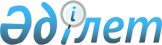 О государственной гарантии по проекту "Приобретение воздушных судов"Постановление Правительства Республики Казахстан от 31 августа 1999 года № 1275

      В целях дальнейшей реализации постановления Правительства Республики Казахстан от 22 мая 1999 года № 612 P990612_ "О реализации проекта "Приобретение воздушных судов" и в соответствии со статьей 339 K990409_ Гражданского кодекса Республики Казахстан Правительство Республики Казахстан постановляет: 

      1. Согласиться с предложением закрытого акционерного общества "Эйр Казахстан", компаний "Boeing Aircraft Holding Сомраnу", "Boeing Netherlands Leasing В.V." о переходе права требования по гарантии, выданной 28 мая 1999 года № 0000036 на сумму 36 000 000 (тридцать шесть миллионов) долларов США (далее - Гарантия), к компании "Boeing Netherlands Leasing В.V.". 

      2. Министерству финансов Республики Казахстан: 

      подтвердить ранее выданную Гарантию; 

      уведомить компанию "Boeing Netherlands Leasing В.V." о переходе к ней права требования по Гарантии. 

      3. Контроль за выполнением настоящего постановления возложить на Заместителя Премьер-Министра - Министра финансов Республики Казахстан Джандосова У.А. 

      4. Настоящее постановление вступает в силу со дня подписания. 

 

     Премьер-Министр     Республики Казахстан

     (Специалисты: Склярова И.В.,                   Кушенова Д.С.)
					© 2012. РГП на ПХВ «Институт законодательства и правовой информации Республики Казахстан» Министерства юстиции Республики Казахстан
				